La géodésiePoint A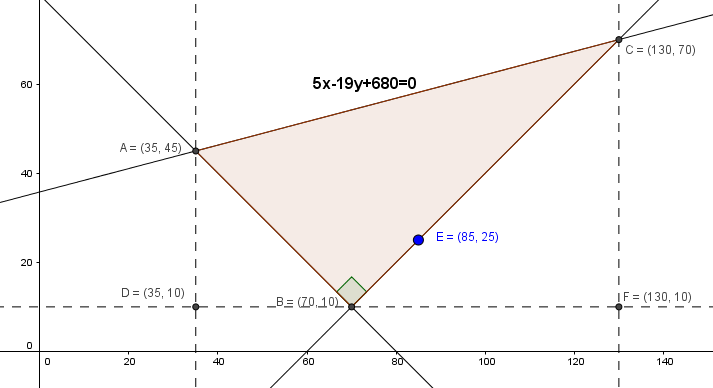 Point CÉquation de la droite CEÉquation de la droite ABCoordonnées du point B (système d’équations)Pour y :					B(70,10)Aire du triangle ABCRelation de Pythagore pour trouver et 	